Название: АИС «Трудовые ресурсы. Самарская область» - цифровой инструмент для решения задач трудоустройства выпускников с учетом специфики регионального рынка трудаДополнительные материалы к описанию сервисов АИС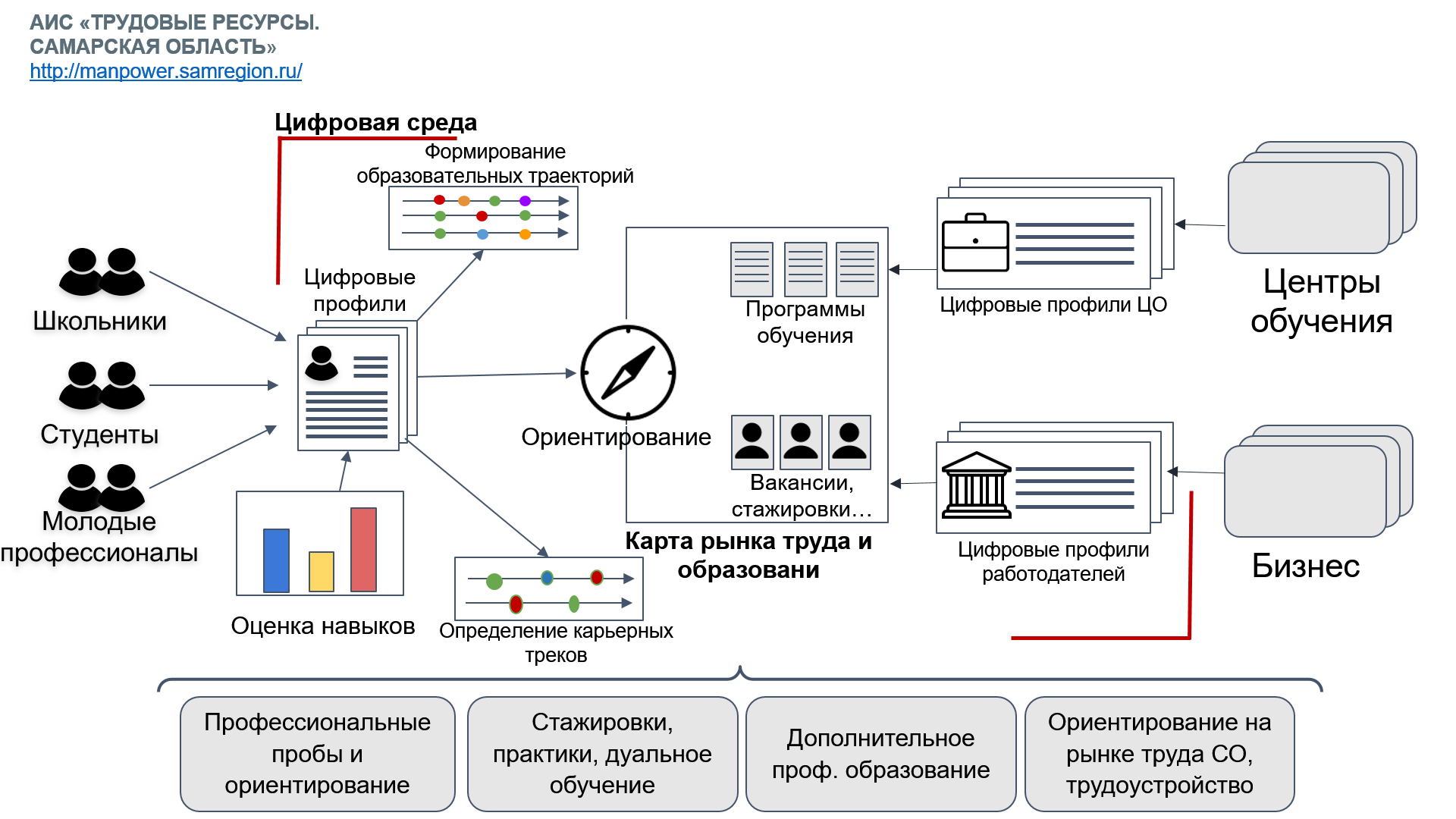 аккумулирование данных о кадровой ситуации на региональном рынке труда, трудоустройстве и др.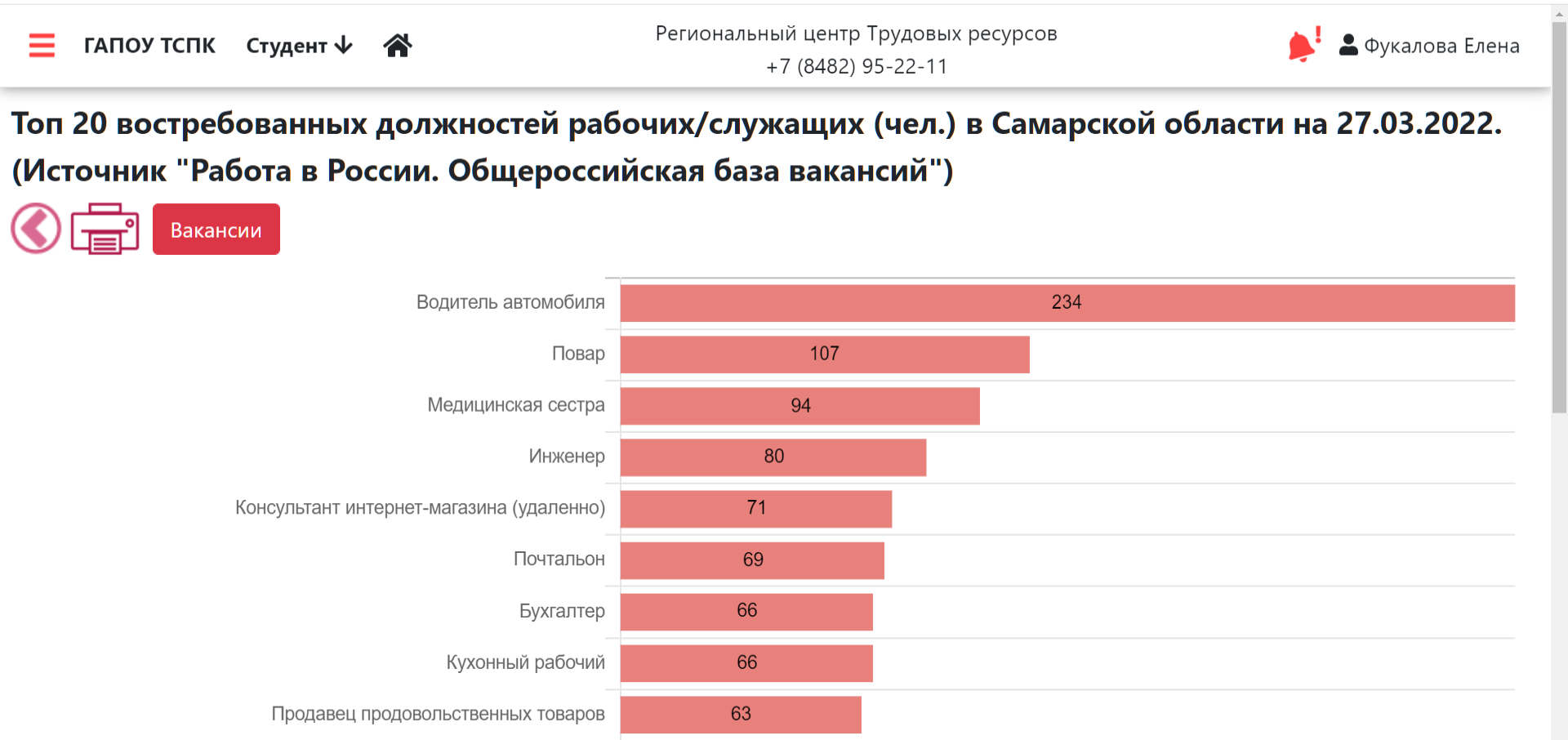 мониторинг трудоустройства выпускников ПОО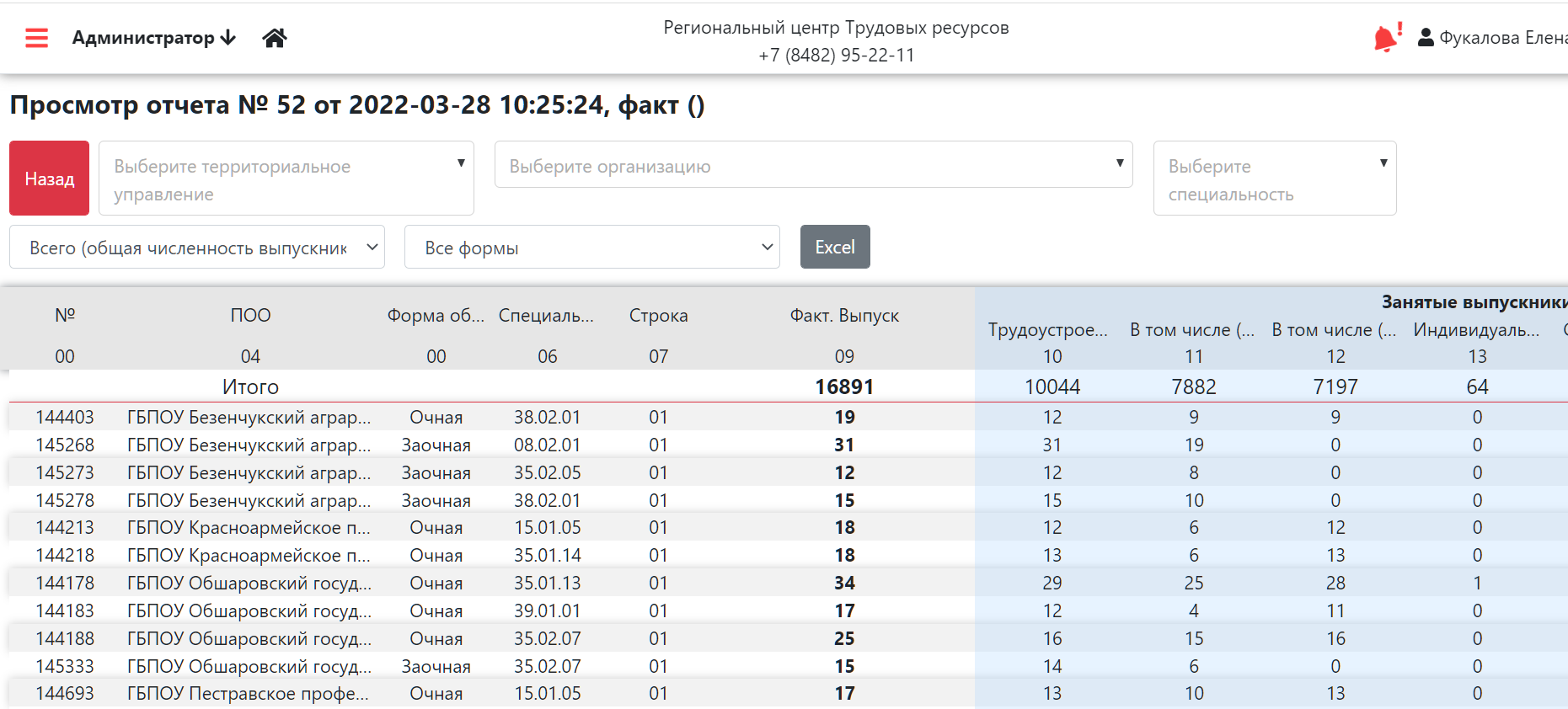 информирование участников о востребованных и перспективных профессиях, кадровых потребностях и требованиях работодателей, о региональных тенденциях развития экономики и др.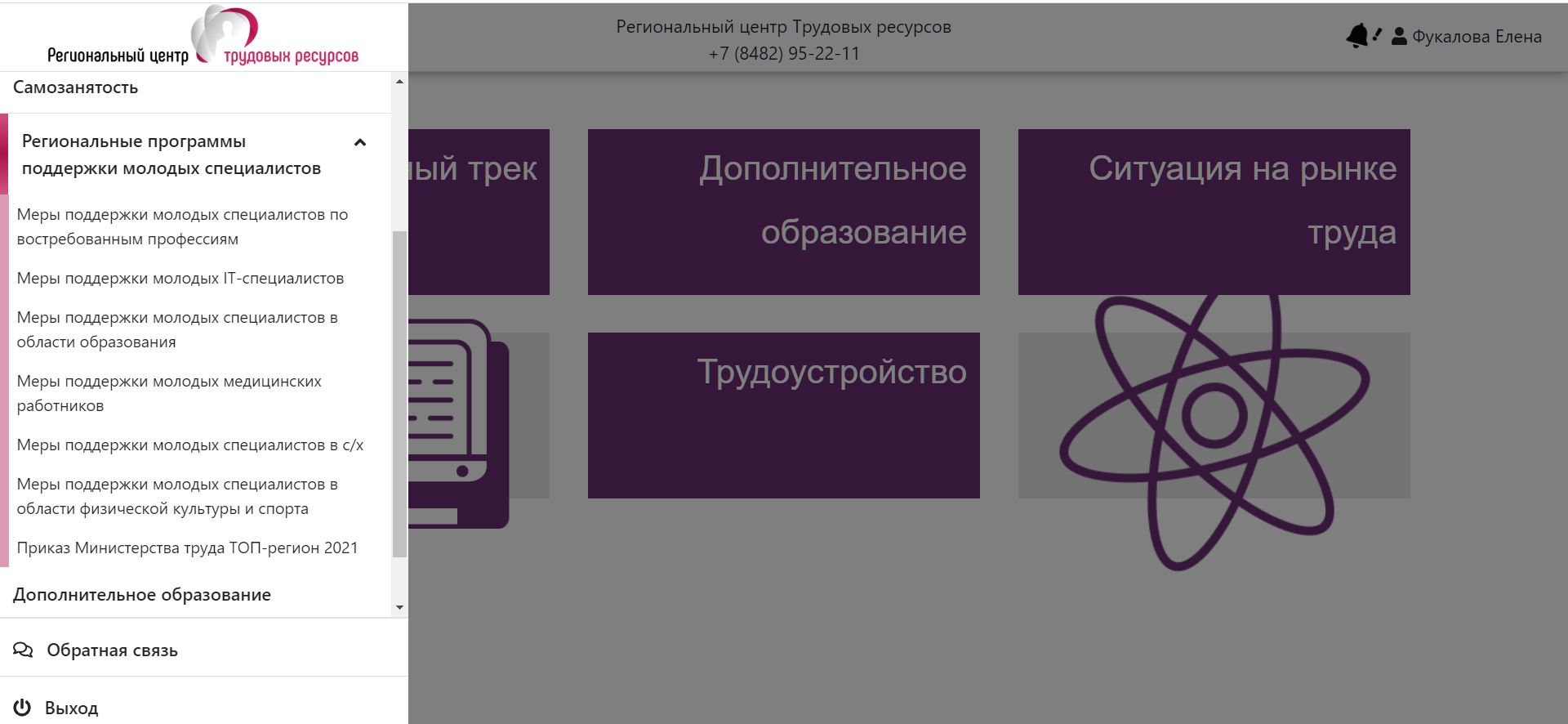 формирование прогнозных карт предприятий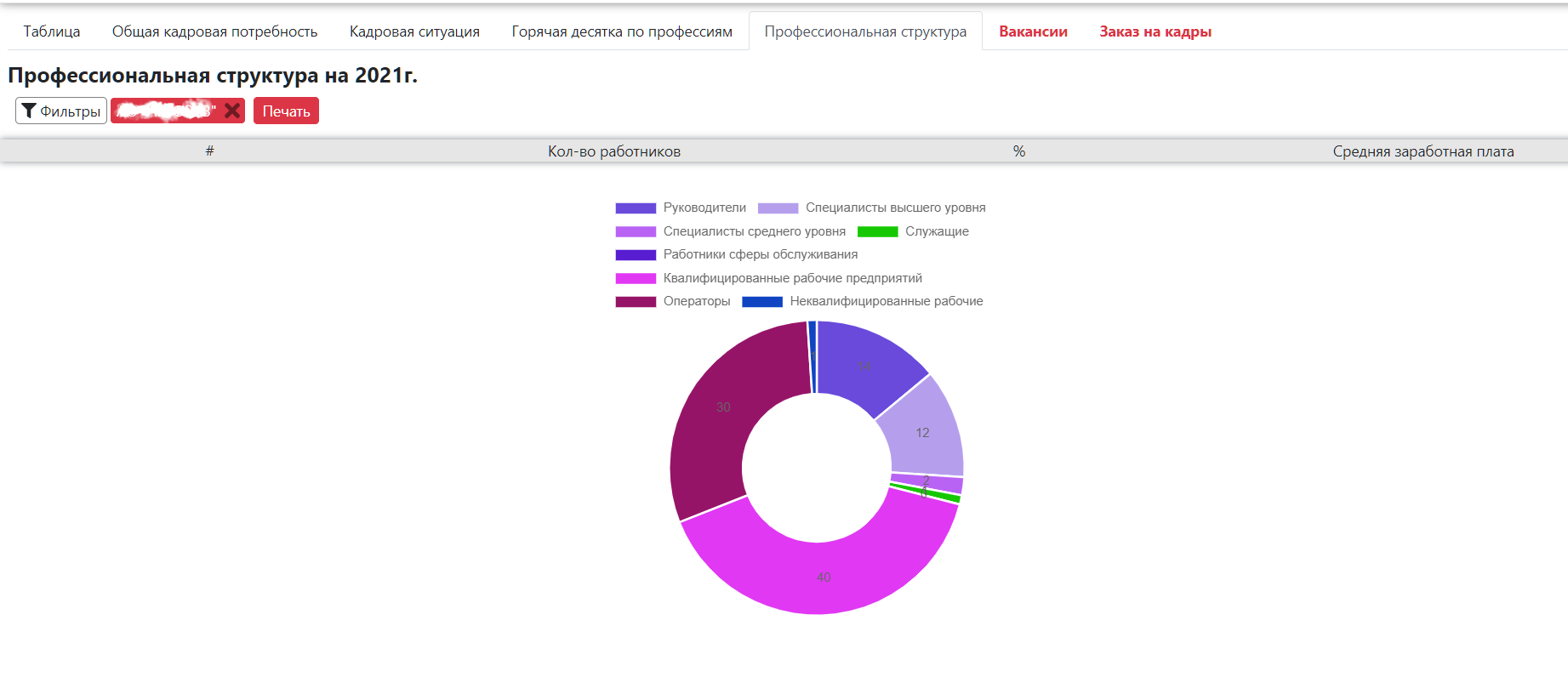 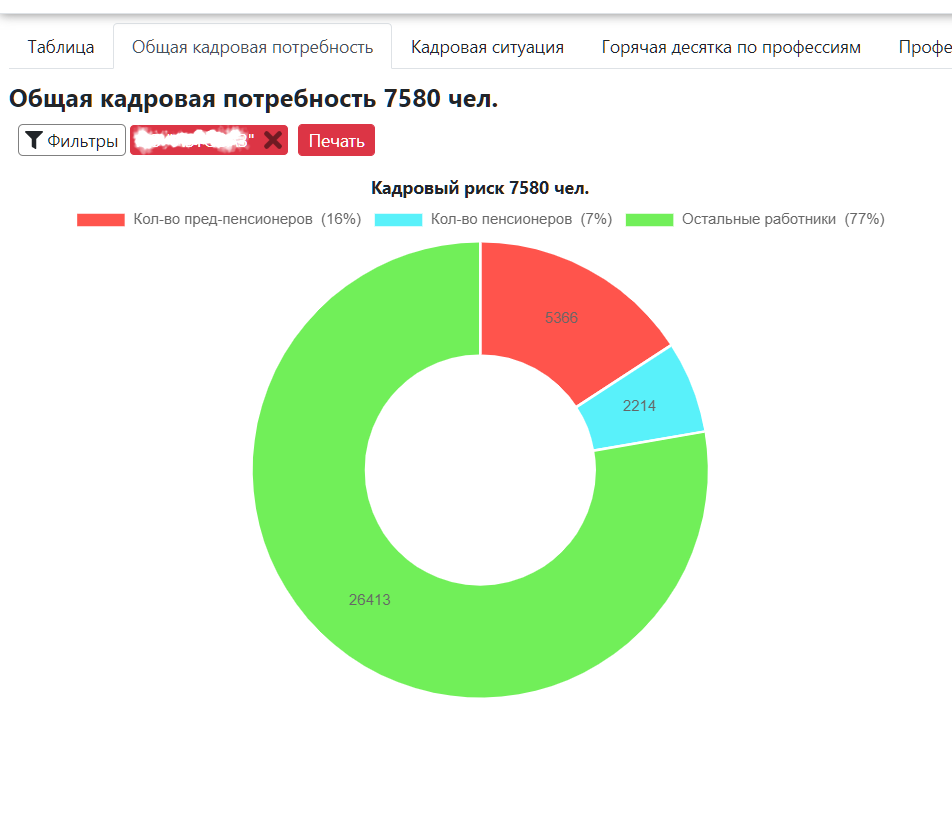 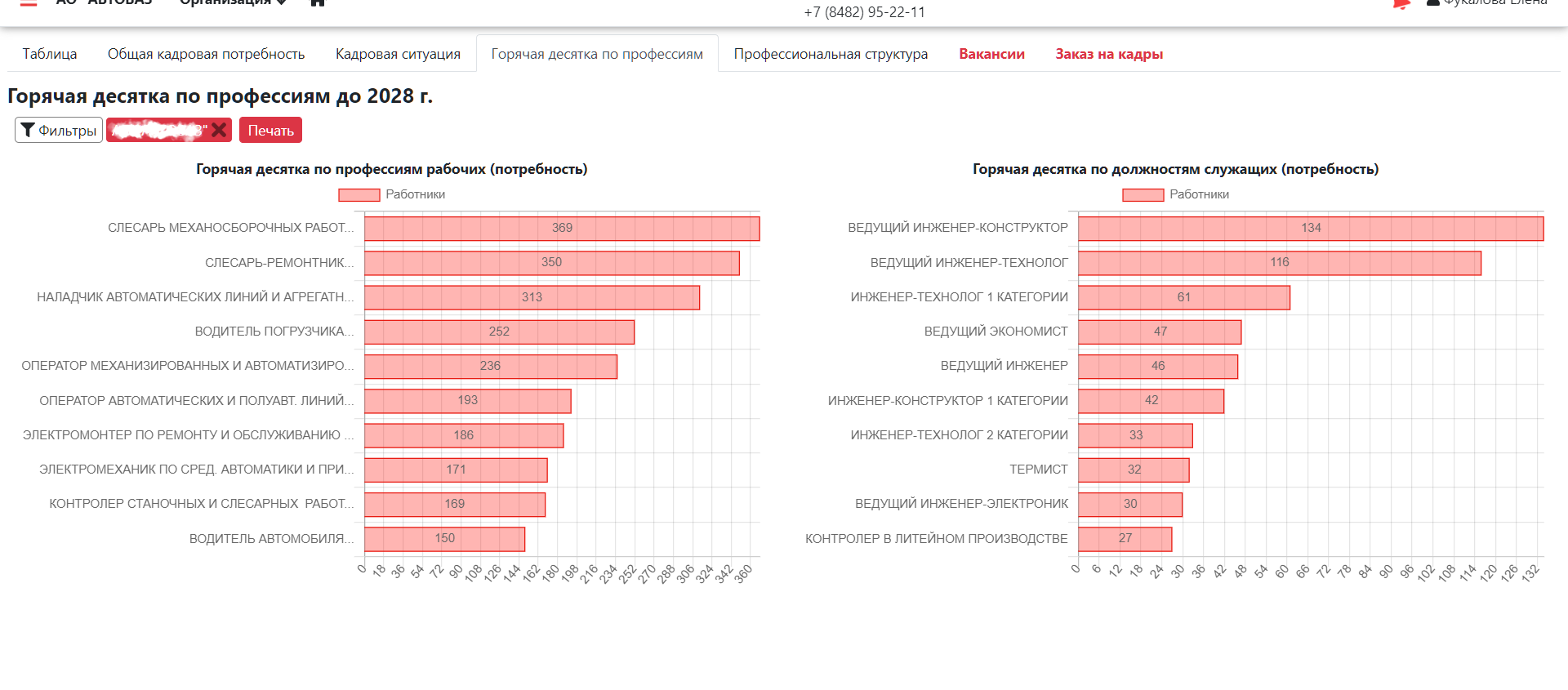 поиск партнеров в рамках дуального/целевого обучения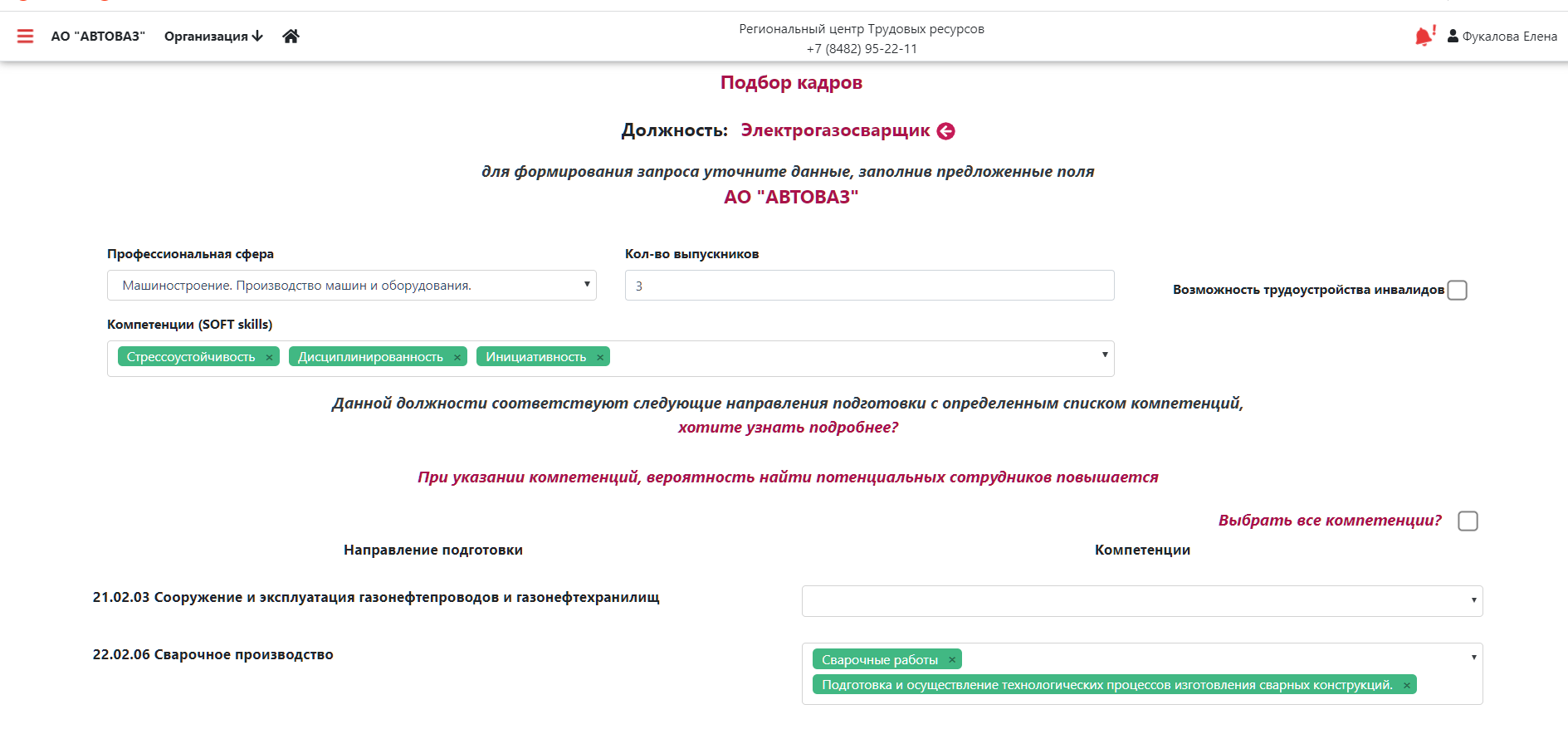 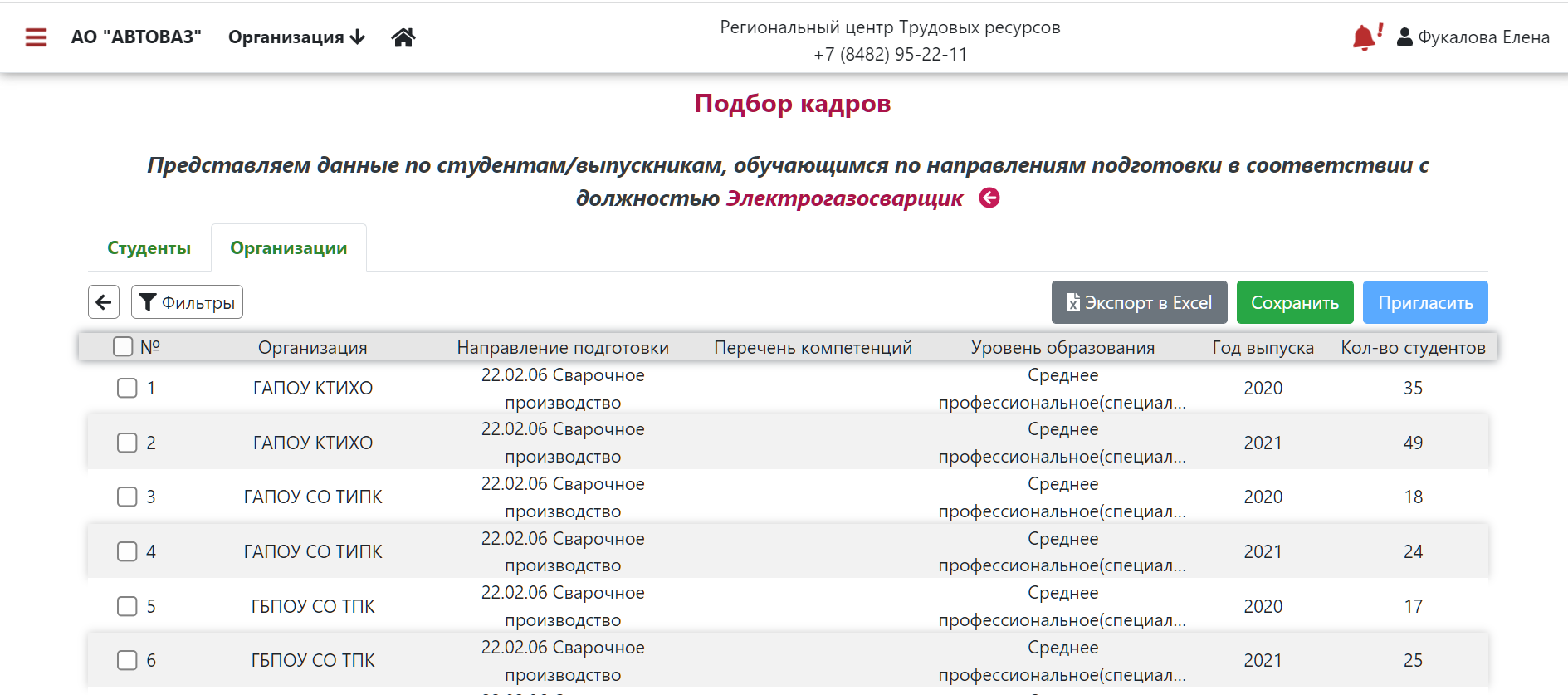 моделирование карьерных треков выпускников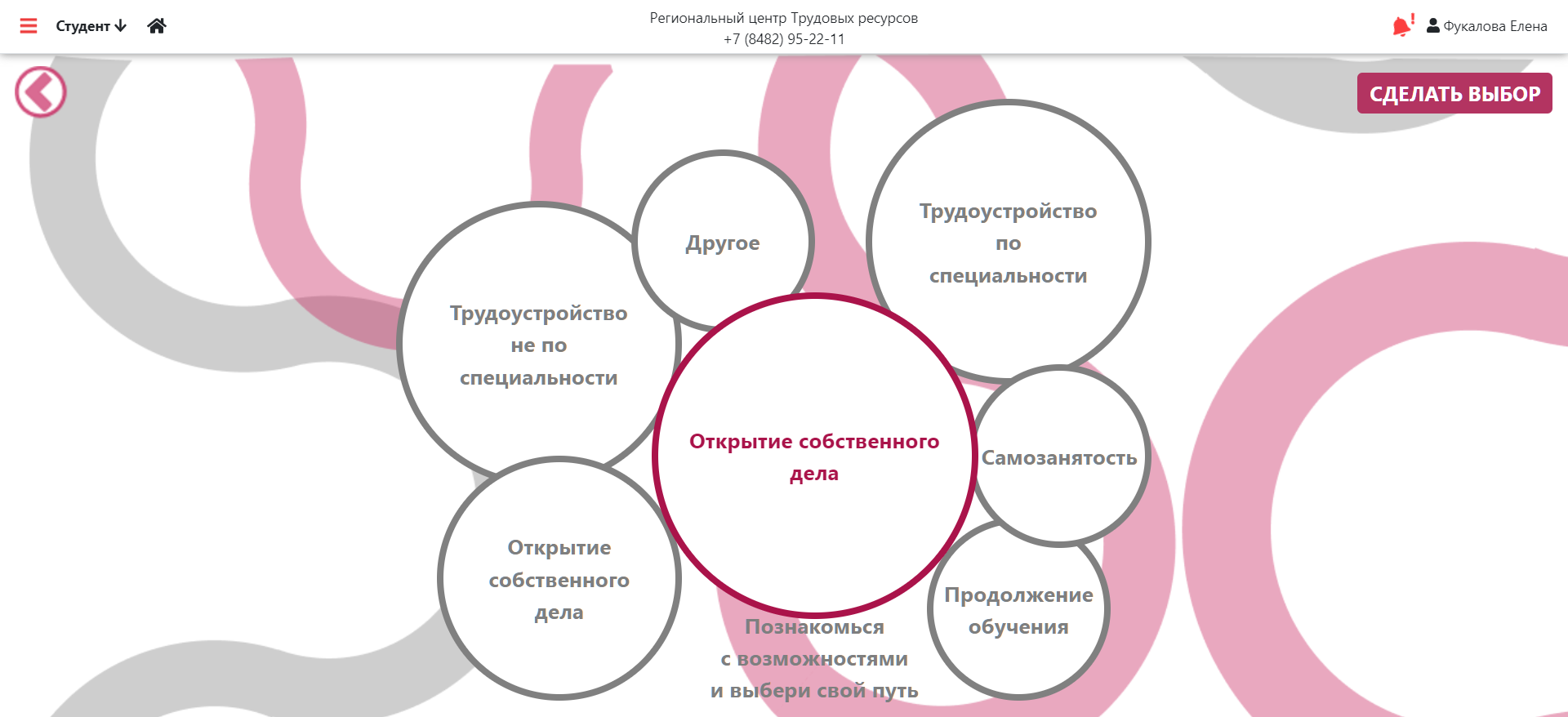 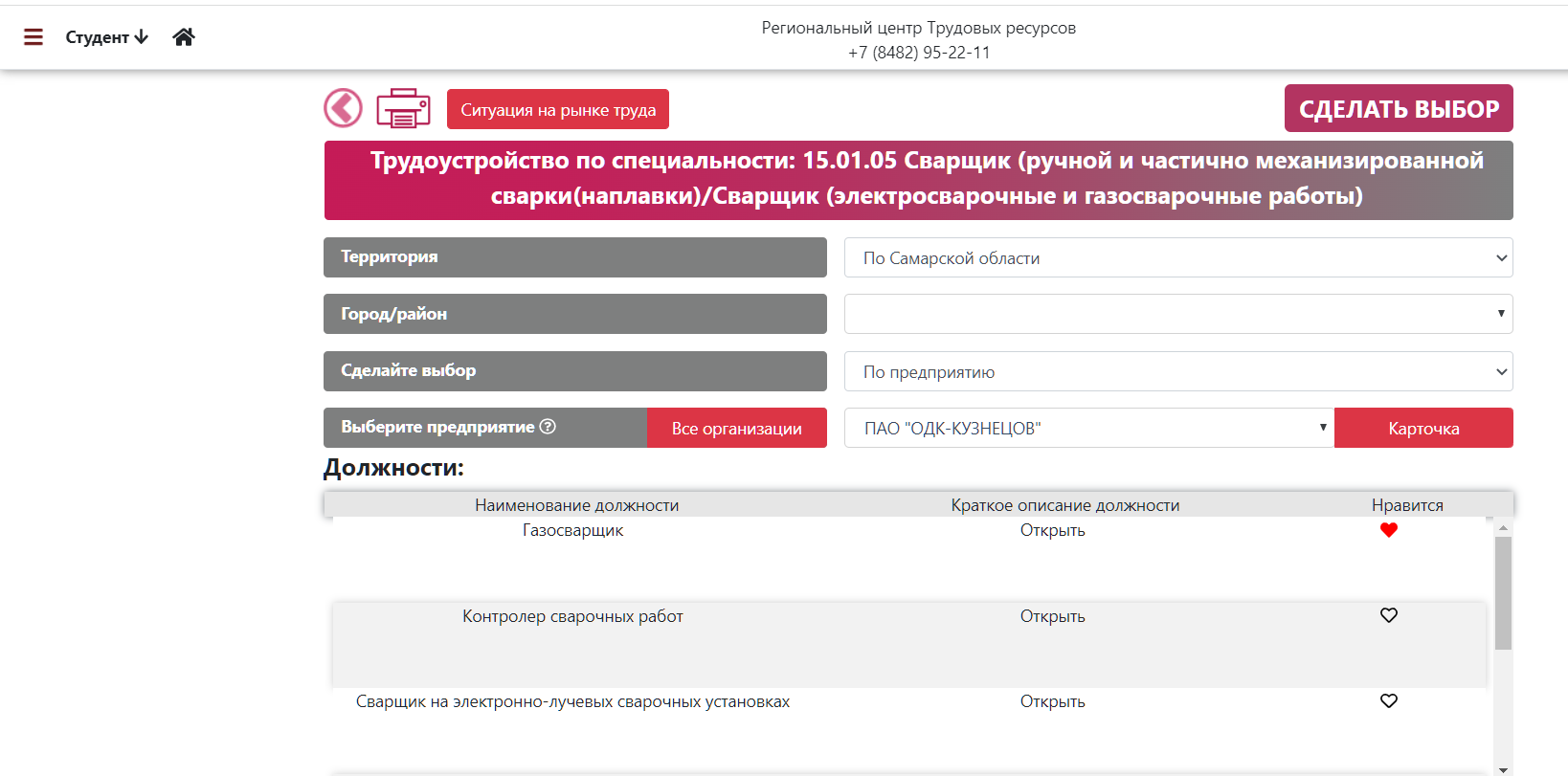 формирование базы программ дополнительного образования, резюме, вакансий, площадок для трудоустройства и др.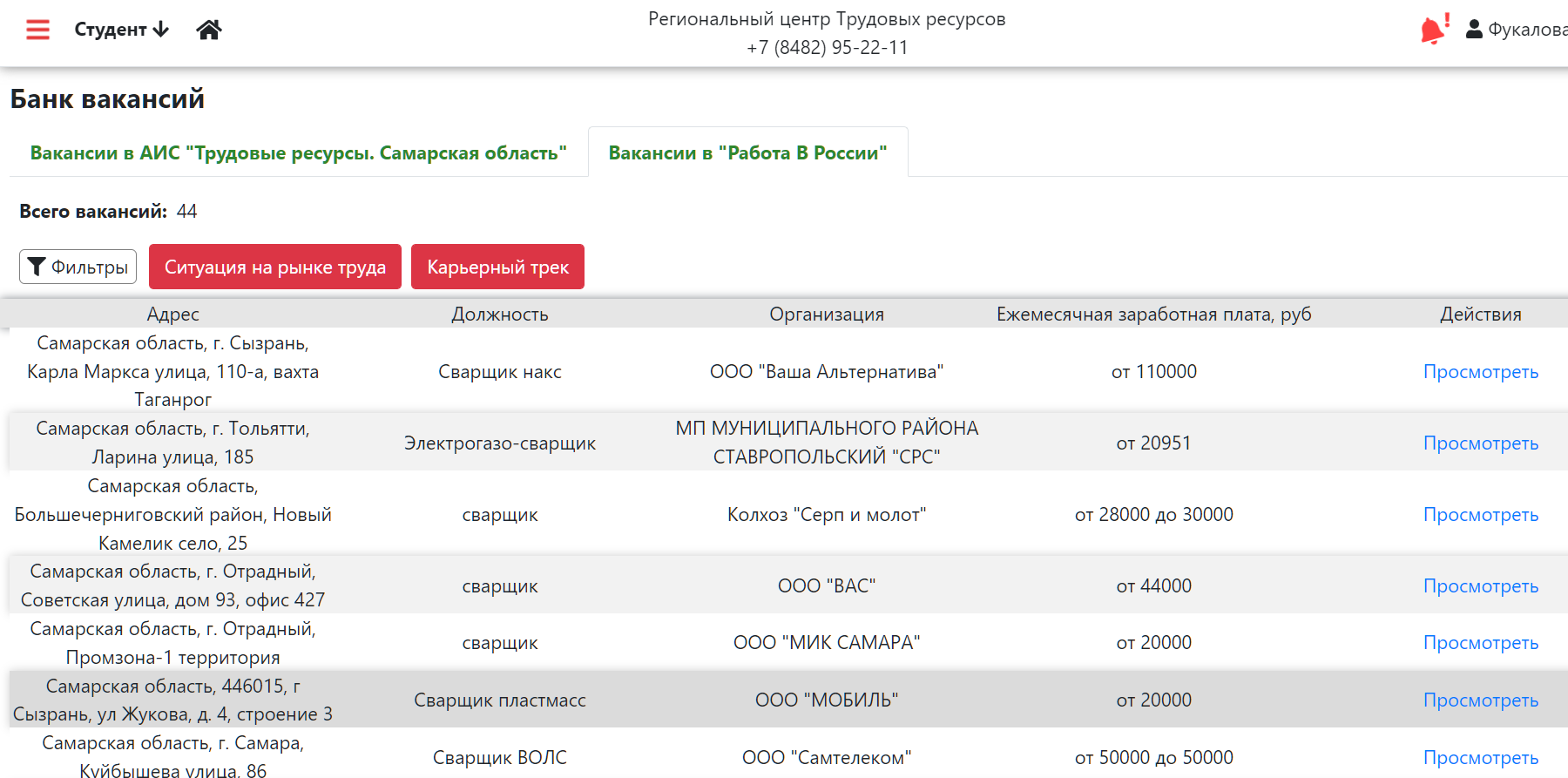 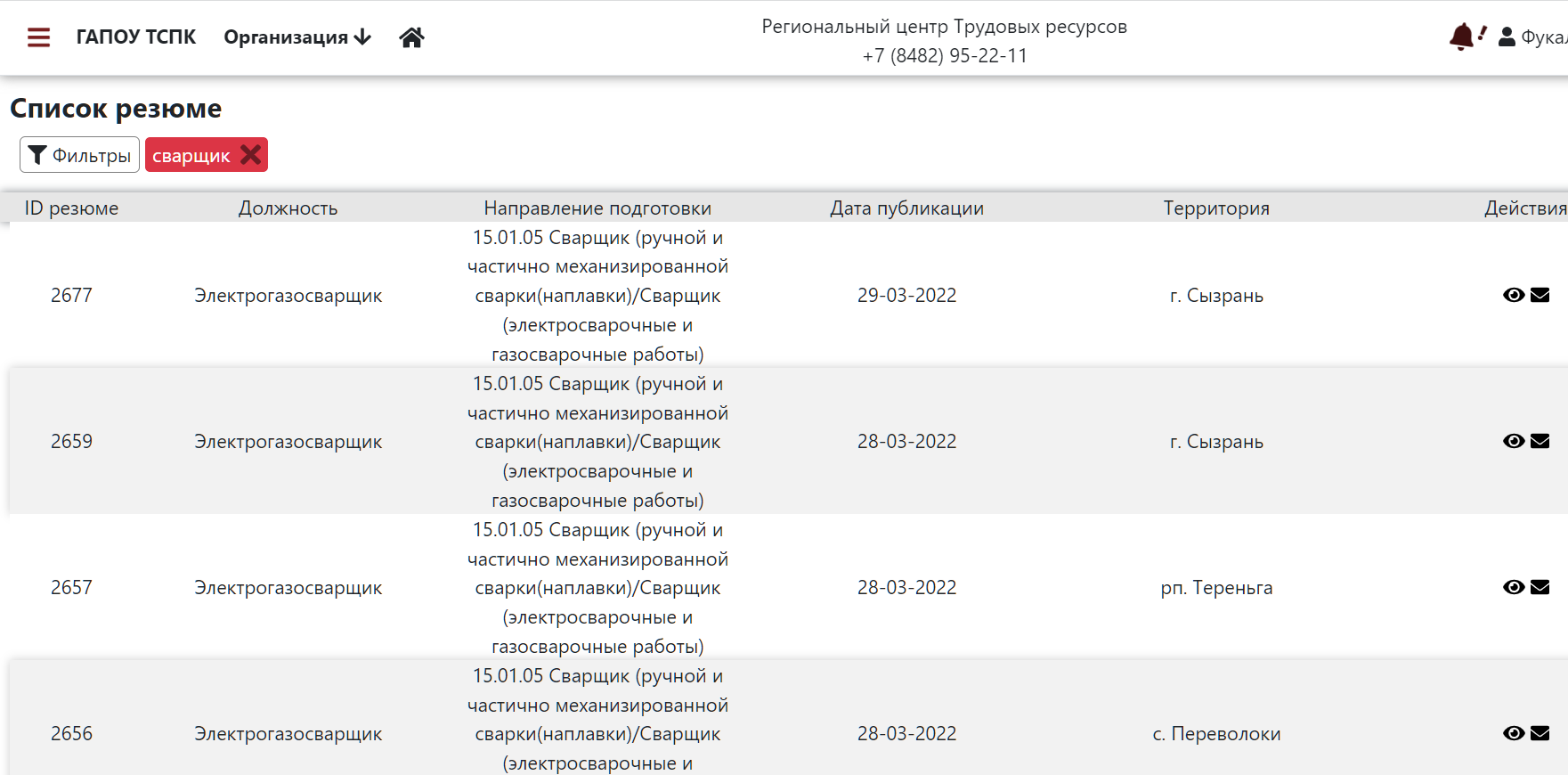 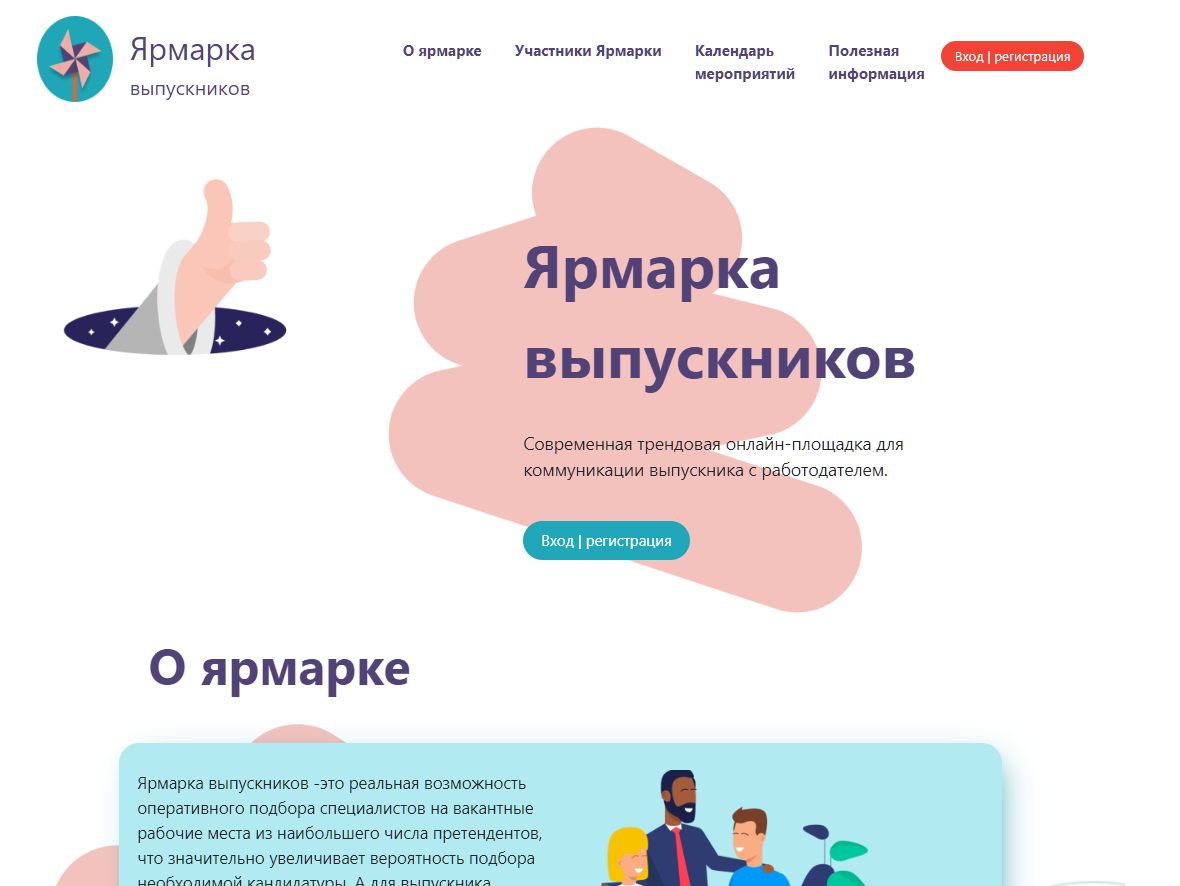 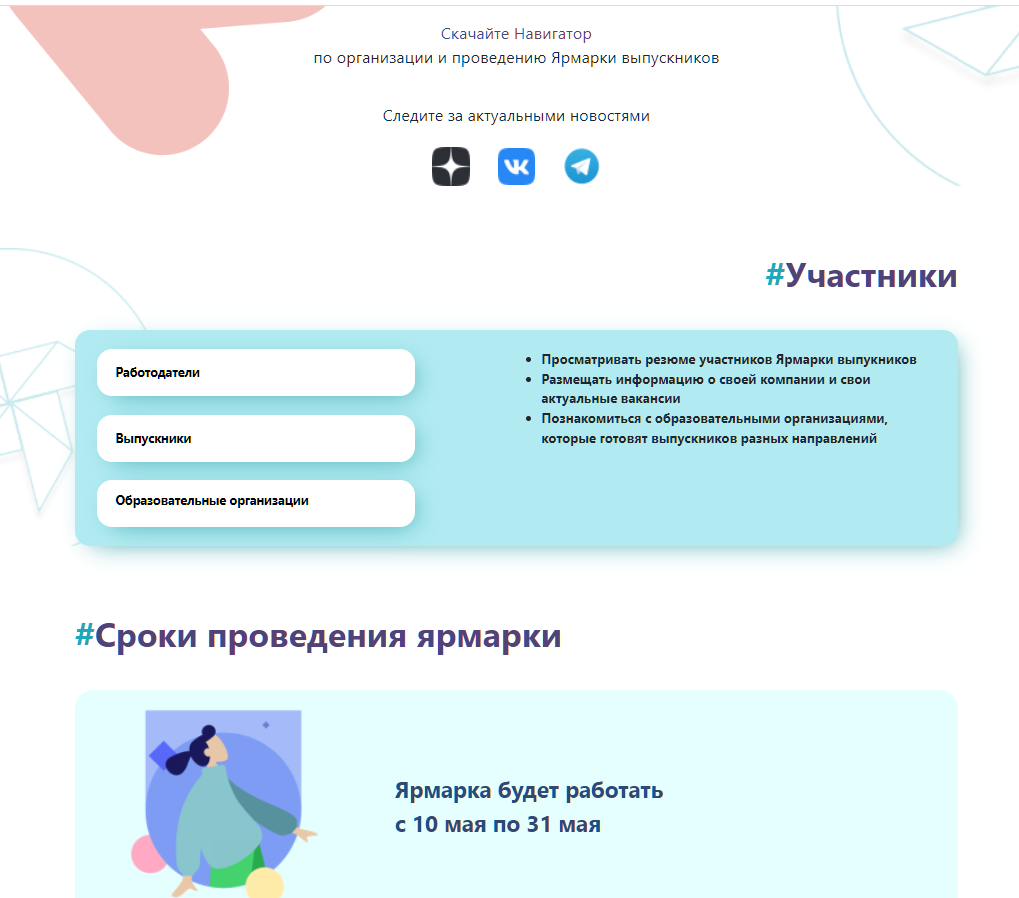 Личный кабинет студента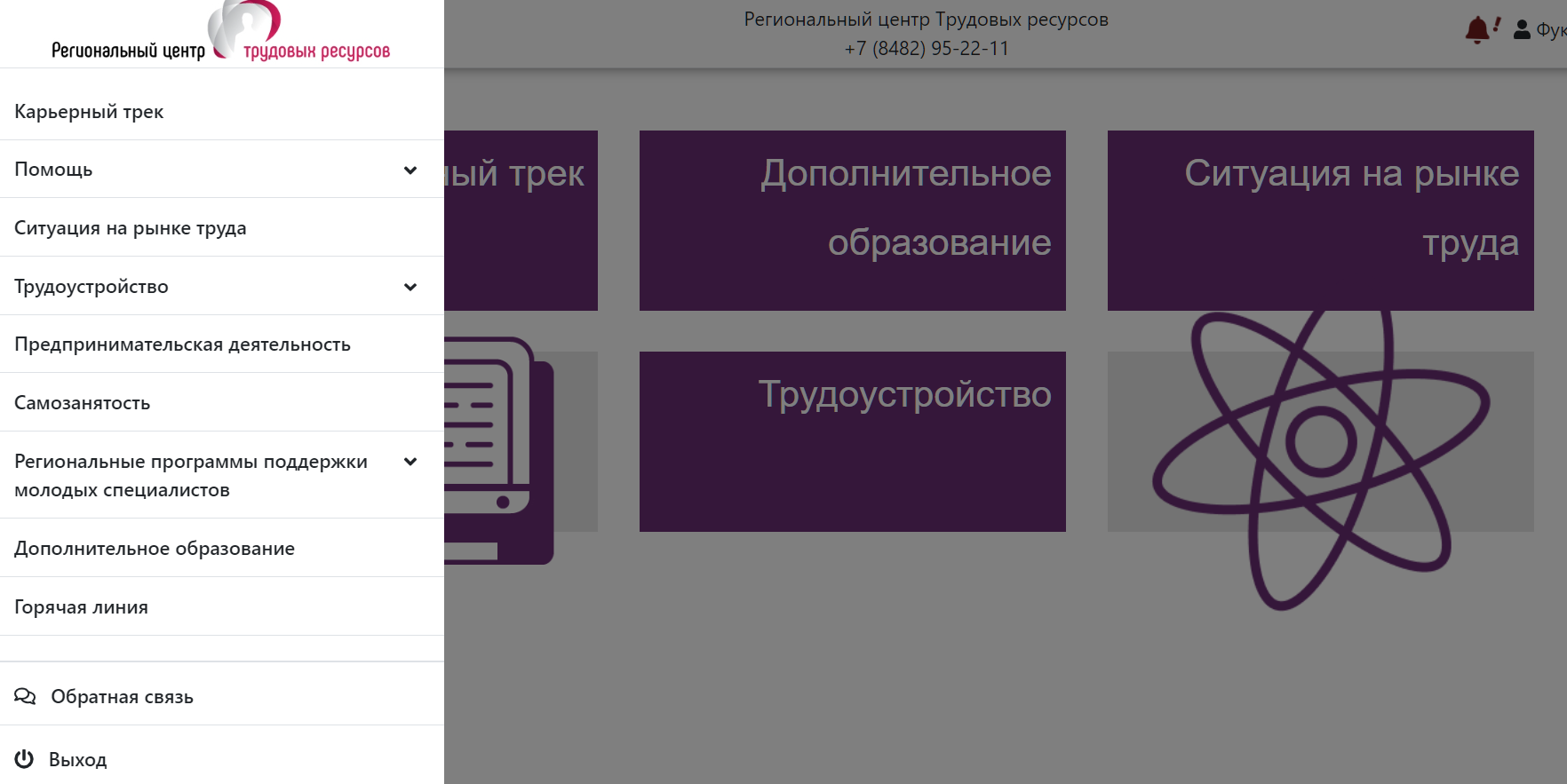 Личный кабинет ПОО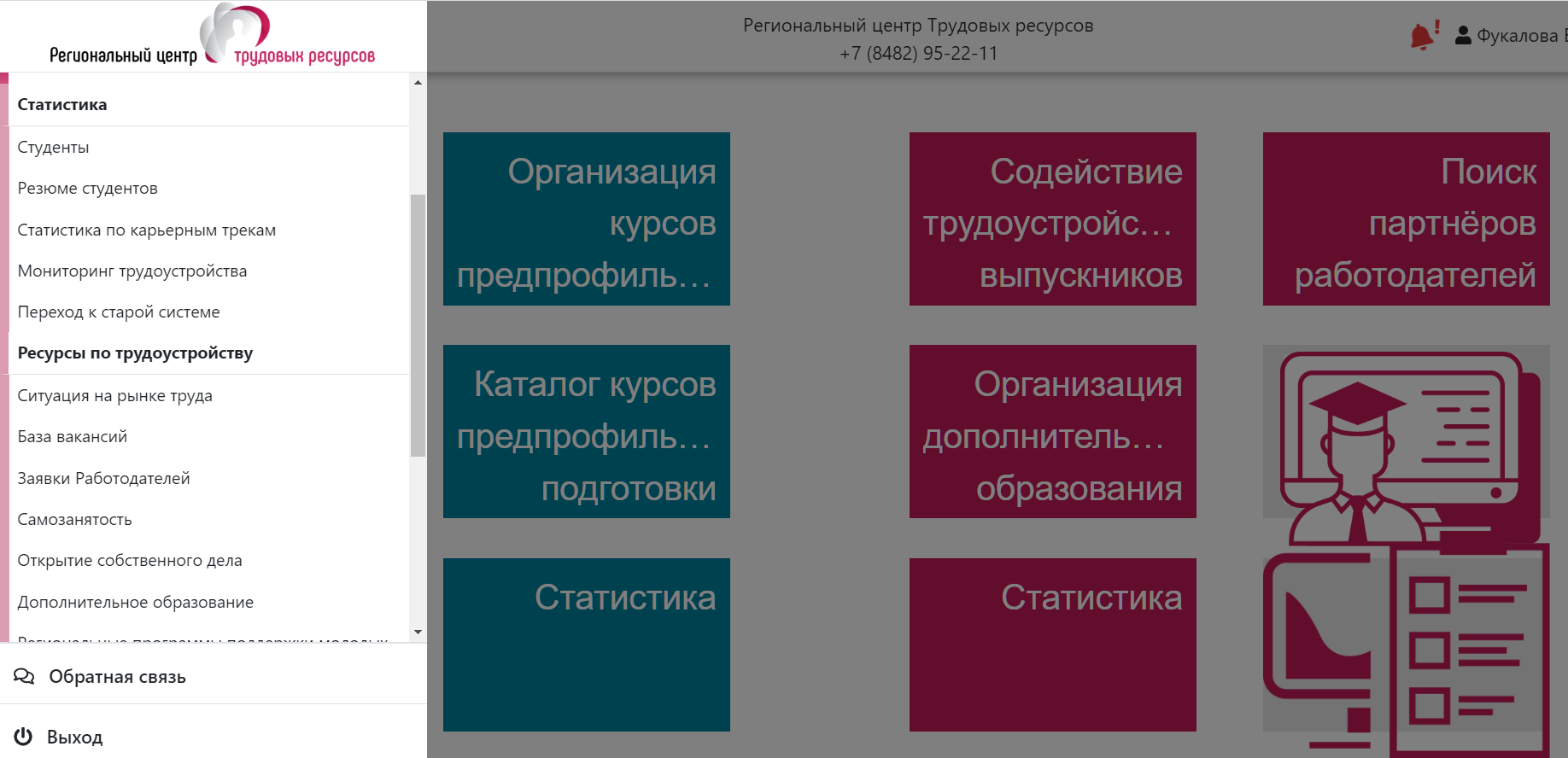 Личный кабинет работодателя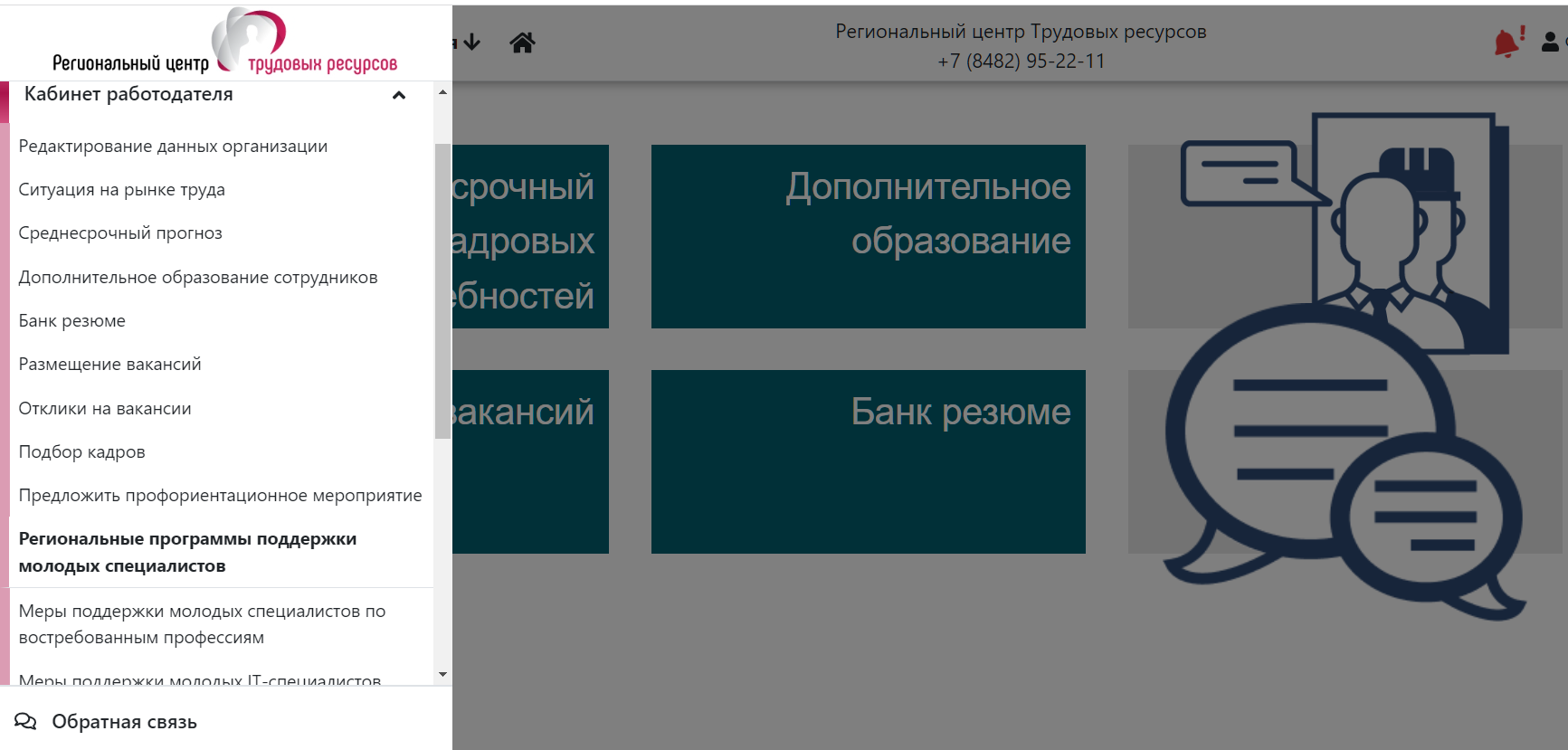 